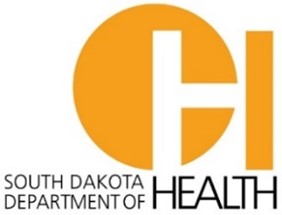 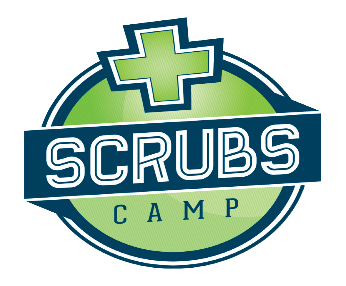 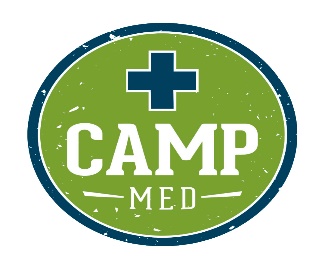 2022-2023 school year Scrubs Camp and Camp Med schedule as of 4-06-23Fall 202209-22-2022 Watertown Scrubs Camp 10-05-2022 Huron Scrubs Camp10-12-2022 Hot Springs Scrubs Camp10-12-2022 Yankton Scrubs Camp10-19-2022 Dell Rapids Camp Med 10-26-2022 Mitchell Scrubs Camp10-28-2022 Winner Scrubs Camp11-01-2022 Rapid City Scrubs Camp11-03-2022 Pierre Scrubs Camp11-04-2022 Aberdeen Camp Med11-08-2022 Rapid City Camp Med11-16-2022 Chamberlain Scrubs Camp11-17-2022 Mobridge Scrubs Camp12-14-2022 Sioux Falls (canceled due to weather)Spring 202301-26-2023 Wagner Camp Med02-02-23 Rapid City Area Schools Scrubs Camp02-28-23 Beresford Camp Med  03-04-23 Custer Scrubs Camp 03-07-23 Vermillion Scrubs Camp 03-17-23 Spearfish Scrubs Camp03-22-23 Pine Ridge Scrubs Camp 04-18-23 Madison Scrubs Camp04-26-23 Freeman Scrubs Camp 04-26-23 Yankton Camp Med 05-10-23 Aberdeen Scrubs CampMay 2&9, 2023 Chamberlain Camp Med05-02-2023 Pierre Camp Med 05-09-2023 Parkston Camp Med05-10-2023 Sioux Falls Scrubs Camp5-11-23 Huron Camp MedJune 2023 Camp Med Sioux Falls 